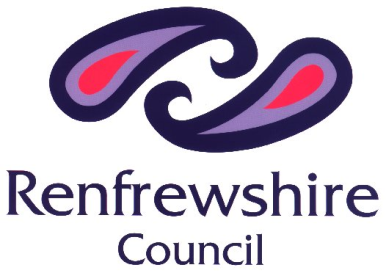 THE RENFREWSHIRE COUNCIL(A8 GREENOCK ROAD, BARRANGARY ROAD, BISHOPTON - RENFREW)(VARIOUS SPEED LIMITS) ORDER 201*)”THE RENFREWSHIRE COUNCIL(A8 Greenock Road, Barrangary Road, Bishopton - Renfrew) (Various Speed Limits) Order 201*This is Schedule 1 referred to in the foregoing" The Renfrewshire Council(A8 Greenock Road, Barrangary Road, Bishopton - Renfrew) (Various Speed Limits) Order 201*”This is Schedule 2 referred to in the foregoing" The Renfrewshire Council(A8 Greenock Road, Barrangary Road, Bishopton - Renfrew) (Various Speed Limits) Order 201*”This is Schedule 3 referred to in the foregoing" The Renfrewshire Council(A8 Greenock Road, Barrangary Road, Bishopton - Renfrew) (Various Speed Limits) Order 201*”Arrangement of ArticlesArrangement of ArticlesArrangement of ArticlesDescription   ArticleScheduleCitation and Commencement1-Interpretation2-30 MPH Speed Limit3140 MPH Speed Limit4250 MPH Speed Limit53Exceptions6-The Renfrewshire Council(A8 Greenock Road, Barrangary Road, Bishopton - Renfrew) (Various Speed Limits) Order 201*The Renfrewshire Council(A8 Greenock Road, Barrangary Road, Bishopton - Renfrew) (Various Speed Limits) Order 201*The Renfrewshire Council(A8 Greenock Road, Barrangary Road, Bishopton - Renfrew) (Various Speed Limits) Order 201*The Renfrewshire Council(A8 Greenock Road, Barrangary Road, Bishopton - Renfrew) (Various Speed Limits) Order 201*The Renfrewshire Council(A8 Greenock Road, Barrangary Road, Bishopton - Renfrew) (Various Speed Limits) Order 201*Renfrewshire Council in exercise of the powers conferred on them by Sections 1, 82, 83 (2), 84, 85, 86, 87 and Part IV of Schedule 9 of the Road Traffic Regulation Act 1984 ("the Act") and of all other enabling powers and after consultation with the Strathclyde Partnership for Transport and the Chief Constable of Police Scotland in accordance with Part III and V of Schedule 9 to the Act hereby make the following Order.Renfrewshire Council in exercise of the powers conferred on them by Sections 1, 82, 83 (2), 84, 85, 86, 87 and Part IV of Schedule 9 of the Road Traffic Regulation Act 1984 ("the Act") and of all other enabling powers and after consultation with the Strathclyde Partnership for Transport and the Chief Constable of Police Scotland in accordance with Part III and V of Schedule 9 to the Act hereby make the following Order.Renfrewshire Council in exercise of the powers conferred on them by Sections 1, 82, 83 (2), 84, 85, 86, 87 and Part IV of Schedule 9 of the Road Traffic Regulation Act 1984 ("the Act") and of all other enabling powers and after consultation with the Strathclyde Partnership for Transport and the Chief Constable of Police Scotland in accordance with Part III and V of Schedule 9 to the Act hereby make the following Order.Renfrewshire Council in exercise of the powers conferred on them by Sections 1, 82, 83 (2), 84, 85, 86, 87 and Part IV of Schedule 9 of the Road Traffic Regulation Act 1984 ("the Act") and of all other enabling powers and after consultation with the Strathclyde Partnership for Transport and the Chief Constable of Police Scotland in accordance with Part III and V of Schedule 9 to the Act hereby make the following Order.Renfrewshire Council in exercise of the powers conferred on them by Sections 1, 82, 83 (2), 84, 85, 86, 87 and Part IV of Schedule 9 of the Road Traffic Regulation Act 1984 ("the Act") and of all other enabling powers and after consultation with the Strathclyde Partnership for Transport and the Chief Constable of Police Scotland in accordance with Part III and V of Schedule 9 to the Act hereby make the following Order.Citation and CommencementCitation and CommencementCitation and CommencementCitation and CommencementCitation and Commencement1.This Order may be cited as "The Renfrewshire Council (A8 Greenock Road, Barrangary Road, Bishopton - Renfrew)(Various Speed Limits) Order 201*" and shall come into operation on the …th day of ………….  201…….           This Order may be cited as "The Renfrewshire Council (A8 Greenock Road, Barrangary Road, Bishopton - Renfrew)(Various Speed Limits) Order 201*" and shall come into operation on the …th day of ………….  201…….           This Order may be cited as "The Renfrewshire Council (A8 Greenock Road, Barrangary Road, Bishopton - Renfrew)(Various Speed Limits) Order 201*" and shall come into operation on the …th day of ………….  201…….           This Order may be cited as "The Renfrewshire Council (A8 Greenock Road, Barrangary Road, Bishopton - Renfrew)(Various Speed Limits) Order 201*" and shall come into operation on the …th day of ………….  201…….           InterpretationInterpretationInterpretationInterpretationInterpretation2.In this Order the following expressions have the meanings hereby assigned to them:-In this Order the following expressions have the meanings hereby assigned to them:-In this Order the following expressions have the meanings hereby assigned to them:-In this Order the following expressions have the meanings hereby assigned to them:-"Chief Constable" means the Commander of K Division of Police Scotland;"Chief Constable" means the Commander of K Division of Police Scotland;"Chief Constable" means the Commander of K Division of Police Scotland;"Chief Constable" means the Commander of K Division of Police Scotland;"Council" means the Renfrewshire Council; "Council" means the Renfrewshire Council; "Council" means the Renfrewshire Council; "Council" means the Renfrewshire Council;  “channel line” means the edge of carriageway of a road where there is no kerbline. “channel line” means the edge of carriageway of a road where there is no kerbline. “channel line” means the edge of carriageway of a road where there is no kerbline. “channel line” means the edge of carriageway of a road where there is no kerbline."kerb" means the edging to a road."kerb" means the edging to a road."kerb" means the edging to a road."kerb" means the edging to a road."plan" means the map entitled “This is the Plan Number 1 referred to in the foregoing "The Renfrewshire Council (A8 Greenock Road, Barrangary Road, Bishopton - Renfrew)(Various Speed Limits) Order 201*", which map for the avoidance of doubt forms part of this Order;"plan" means the map entitled “This is the Plan Number 1 referred to in the foregoing "The Renfrewshire Council (A8 Greenock Road, Barrangary Road, Bishopton - Renfrew)(Various Speed Limits) Order 201*", which map for the avoidance of doubt forms part of this Order;"plan" means the map entitled “This is the Plan Number 1 referred to in the foregoing "The Renfrewshire Council (A8 Greenock Road, Barrangary Road, Bishopton - Renfrew)(Various Speed Limits) Order 201*", which map for the avoidance of doubt forms part of this Order;"plan" means the map entitled “This is the Plan Number 1 referred to in the foregoing "The Renfrewshire Council (A8 Greenock Road, Barrangary Road, Bishopton - Renfrew)(Various Speed Limits) Order 201*", which map for the avoidance of doubt forms part of this Order;"vehicle" unless the context otherwise requires, means a vehicle of any description and includes a machine or implement of any kind drawn or propelled along roads whether or not by mechanical power;"vehicle" unless the context otherwise requires, means a vehicle of any description and includes a machine or implement of any kind drawn or propelled along roads whether or not by mechanical power;"vehicle" unless the context otherwise requires, means a vehicle of any description and includes a machine or implement of any kind drawn or propelled along roads whether or not by mechanical power;"vehicle" unless the context otherwise requires, means a vehicle of any description and includes a machine or implement of any kind drawn or propelled along roads whether or not by mechanical power;"verge" means any part of a road which is not a carriageway, central reservation or lay-by;"verge" means any part of a road which is not a carriageway, central reservation or lay-by;"verge" means any part of a road which is not a carriageway, central reservation or lay-by;"verge" means any part of a road which is not a carriageway, central reservation or lay-by;Please note;Please note;Please note;Please note;Please note; (a)All words importing the singular also include the plural and vice versa where the context requires.All words importing the singular also include the plural and vice versa where the context requires.(b)Except where the context otherwise requires, references to any enactment include any such enactment as amended, extended or applied by or under any other enactment.Except where the context otherwise requires, references to any enactment include any such enactment as amended, extended or applied by or under any other enactment.(c)All signs, carriageway markings etc shall comply with "The Traffic Signs Regulations and General Directions 2016". All signs, carriageway markings etc shall comply with "The Traffic Signs Regulations and General Directions 2016". 30 MPH Speed Limit 30 MPH Speed Limit 30 MPH Speed Limit 30 MPH Speed Limit 30 MPH Speed Limit 3.3.No person shall drive any motor vehicle at a speed exceeding 30mph on the length of road specified in Schedule 1 and shown coloured green on Plan No. 1 to this order.No person shall drive any motor vehicle at a speed exceeding 30mph on the length of road specified in Schedule 1 and shown coloured green on Plan No. 1 to this order.No person shall drive any motor vehicle at a speed exceeding 30mph on the length of road specified in Schedule 1 and shown coloured green on Plan No. 1 to this order.No person shall drive any motor vehicle at a speed exceeding 30mph on the length of road specified in Schedule 1 and shown coloured green on Plan No. 1 to this order.No person shall drive any motor vehicle at a speed exceeding 30mph on the length of road specified in Schedule 1 and shown coloured green on Plan No. 1 to this order.No person shall drive any motor vehicle at a speed exceeding 30mph on the length of road specified in Schedule 1 and shown coloured green on Plan No. 1 to this order.No person shall drive any motor vehicle at a speed exceeding 30mph on the length of road specified in Schedule 1 and shown coloured green on Plan No. 1 to this order.No person shall drive any motor vehicle at a speed exceeding 30mph on the length of road specified in Schedule 1 and shown coloured green on Plan No. 1 to this order.No person shall drive any motor vehicle at a speed exceeding 30mph on the length of road specified in Schedule 1 and shown coloured green on Plan No. 1 to this order.40 MPH Speed Limit 40 MPH Speed Limit 40 MPH Speed Limit 40 MPH Speed Limit 40 MPH Speed Limit 4.4.No person shall drive any motor vehicle at a speed exceeding 40mph on the length of road specified in Schedule 2 and shown coloured blue on Plan No. 2 to this order.No person shall drive any motor vehicle at a speed exceeding 40mph on the length of road specified in Schedule 2 and shown coloured blue on Plan No. 2 to this order.No person shall drive any motor vehicle at a speed exceeding 40mph on the length of road specified in Schedule 2 and shown coloured blue on Plan No. 2 to this order.No person shall drive any motor vehicle at a speed exceeding 40mph on the length of road specified in Schedule 2 and shown coloured blue on Plan No. 2 to this order.No person shall drive any motor vehicle at a speed exceeding 40mph on the length of road specified in Schedule 2 and shown coloured blue on Plan No. 2 to this order.No person shall drive any motor vehicle at a speed exceeding 40mph on the length of road specified in Schedule 2 and shown coloured blue on Plan No. 2 to this order.No person shall drive any motor vehicle at a speed exceeding 40mph on the length of road specified in Schedule 2 and shown coloured blue on Plan No. 2 to this order.No person shall drive any motor vehicle at a speed exceeding 40mph on the length of road specified in Schedule 2 and shown coloured blue on Plan No. 2 to this order.No person shall drive any motor vehicle at a speed exceeding 40mph on the length of road specified in Schedule 2 and shown coloured blue on Plan No. 2 to this order.50 MPH Speed Limit 50 MPH Speed Limit 50 MPH Speed Limit 50 MPH Speed Limit 50 MPH Speed Limit 5.5.No person shall drive any motor vehicle at a speed exceeding 50mph on the length of road specified in Schedule 3 and shown coloured red on Plan No. 1  to this order.No person shall drive any motor vehicle at a speed exceeding 50mph on the length of road specified in Schedule 3 and shown coloured red on Plan No. 1  to this order.No person shall drive any motor vehicle at a speed exceeding 50mph on the length of road specified in Schedule 3 and shown coloured red on Plan No. 1  to this order.No person shall drive any motor vehicle at a speed exceeding 50mph on the length of road specified in Schedule 3 and shown coloured red on Plan No. 1  to this order.No person shall drive any motor vehicle at a speed exceeding 50mph on the length of road specified in Schedule 3 and shown coloured red on Plan No. 1  to this order.No person shall drive any motor vehicle at a speed exceeding 50mph on the length of road specified in Schedule 3 and shown coloured red on Plan No. 1  to this order.No person shall drive any motor vehicle at a speed exceeding 50mph on the length of road specified in Schedule 3 and shown coloured red on Plan No. 1  to this order.No person shall drive any motor vehicle at a speed exceeding 50mph on the length of road specified in Schedule 3 and shown coloured red on Plan No. 1  to this order.No person shall drive any motor vehicle at a speed exceeding 50mph on the length of road specified in Schedule 3 and shown coloured red on Plan No. 1  to this order.ExceptionsExceptionsExceptionsExceptionsExceptions6.6.Nothing in Schedules 3, 4 or 5  of this order will apply to any emergency vehicle belonging to Police, Fire & Rescue, Ambulance or to Special Services responding to an incident or emergency in the course of their duties.Nothing in Schedules 3, 4 or 5  of this order will apply to any emergency vehicle belonging to Police, Fire & Rescue, Ambulance or to Special Services responding to an incident or emergency in the course of their duties.Nothing in Schedules 3, 4 or 5  of this order will apply to any emergency vehicle belonging to Police, Fire & Rescue, Ambulance or to Special Services responding to an incident or emergency in the course of their duties.Nothing in Schedules 3, 4 or 5  of this order will apply to any emergency vehicle belonging to Police, Fire & Rescue, Ambulance or to Special Services responding to an incident or emergency in the course of their duties.Nothing in Schedules 3, 4 or 5  of this order will apply to any emergency vehicle belonging to Police, Fire & Rescue, Ambulance or to Special Services responding to an incident or emergency in the course of their duties.Nothing in Schedules 3, 4 or 5  of this order will apply to any emergency vehicle belonging to Police, Fire & Rescue, Ambulance or to Special Services responding to an incident or emergency in the course of their duties.Nothing in Schedules 3, 4 or 5  of this order will apply to any emergency vehicle belonging to Police, Fire & Rescue, Ambulance or to Special Services responding to an incident or emergency in the course of their duties.Nothing in Schedules 3, 4 or 5  of this order will apply to any emergency vehicle belonging to Police, Fire & Rescue, Ambulance or to Special Services responding to an incident or emergency in the course of their duties.Nothing in Schedules 3, 4 or 5  of this order will apply to any emergency vehicle belonging to Police, Fire & Rescue, Ambulance or to Special Services responding to an incident or emergency in the course of their duties.Signed for and on behalf of The Renfrewshire Council by Gordon McNeil, Director of Environment & Infrastructure at Paisley on the …th day of  ……….. Two Thousand and ……………..Signed for and on behalf of The Renfrewshire Council by Gordon McNeil, Director of Environment & Infrastructure at Paisley on the …th day of  ……….. Two Thousand and ……………..Signed for and on behalf of The Renfrewshire Council by Gordon McNeil, Director of Environment & Infrastructure at Paisley on the …th day of  ……….. Two Thousand and ……………..Signed for and on behalf of The Renfrewshire Council by Gordon McNeil, Director of Environment & Infrastructure at Paisley on the …th day of  ……….. Two Thousand and ……………..Signed for and on behalf of The Renfrewshire Council by Gordon McNeil, Director of Environment & Infrastructure at Paisley on the …th day of  ……….. Two Thousand and ……………..……………………………………………….Signature30 MPH SPEED LIMIT30 MPH SPEED LIMIT30 MPH SPEED LIMIT30 MPH SPEED LIMITLengths of Road Within the District of Renfrewshire CouncilLengths of Road Within the District of Renfrewshire CouncilLengths of Road Within the District of Renfrewshire CouncilLengths of Road Within the District of Renfrewshire CouncilBarrangary Road, BishoptonBarrangary Road, BishoptonBarrangary Road, BishoptonBarrangary Road, Bishopton1.That length of Barrangary Road from a point 96 metres or thereby, south-west, from the centre point of the Barrangary Roundabout where it intersects with the A8 Greenock Road, south-westwards, then westwards, then northwards  to a point 20 metres or thereby south, from the centre line of the Craigton Burn where it crosses Barrangary Road as shown coloured green on Plan Number 12.That length of Barrangary Road from a point 96 metres or thereby, south-west, from the centre point of the Barrangary Roundabout where it intersects with the A8 Greenock Road, south-westwards, then westwards, then northwards  to a point 20 metres or thereby south, from the centre line of the Craigton Burn where it crosses Barrangary Road as shown coloured green on Plan Number 12.……………………………………………….Signature……………………………………………….Signature40 MPH SPEED LIMIT40 MPH SPEED LIMIT40 MPH SPEED LIMIT40 MPH SPEED LIMITLengths of Road Within the District of Renfrewshire CouncilLengths of Road Within the District of Renfrewshire CouncilLengths of Road Within the District of Renfrewshire CouncilLengths of Road Within the District of Renfrewshire CouncilA8 Greenock Road, A8 Greenock Road, A8 Greenock Road, A8 Greenock Road, 1.That length of the A8 Greenock Road from a point 430 metres or thereby north-west of the centre point of the Barrangary Roundabout where it intersects with the A8 Greenock Road, south-eastwards to a point 299 metres or thereby south-eastwards of the point where the Centre line of the M8 motorway intersects with the A8 Greenock Road, as shown coloured blue on Plan Number 1.2.That length of the A8 Greenock Road from a point 430 metres or thereby north-west of the centre point of the Barrangary Roundabout where it intersects with the A8 Greenock Road, south-eastwards to a point 299 metres or thereby south-eastwards of the point where the Centre line of the M8 motorway intersects with the A8 Greenock Road, as shown coloured blue on Plan Number 1.2.Barrangary Road, Barrangary Road, Barrangary Road, 2.That length of Barrangary Road from the centre point of the Barrangary Roundabout where it intersects with the A8 Greenock Road, south-westwards for a distance 96 metres or thereby as shown coloured blue on Plan Number 1That length of Barrangary Road from the centre point of the Barrangary Roundabout where it intersects with the A8 Greenock Road, south-westwards for a distance 96 metres or thereby as shown coloured blue on Plan Number 1Access Road to Craigmuir, Access Road to Craigmuir, Access Road to Craigmuir, 3.That length of the Access Road to Craigmuir from the centre point of the Craigmuir Roundabout where it intersects with the A8 Greenock Road, northwards for a distance 54 metres or thereby as shown coloured blue on Plan Number 1That length of the Access Road to Craigmuir from the centre point of the Craigmuir Roundabout where it intersects with the A8 Greenock Road, northwards for a distance 54 metres or thereby as shown coloured blue on Plan Number 1……………………………………………….Signature……………………………………………….Signature50 MPH SPEED LIMIT50 MPH SPEED LIMIT50 MPH SPEED LIMIT50 MPH SPEED LIMITLengths of Road Within the District of Renfrewshire CouncilLengths of Road Within the District of Renfrewshire CouncilLengths of Road Within the District of Renfrewshire CouncilLengths of Road Within the District of Renfrewshire CouncilA8 Greenock Road, A8 Greenock Road, A8 Greenock Road, A8 Greenock Road, 1.That length of the A8 Greenock Road from the inscribed outer circle of the roundabout which forms the junction with the A8 Greenock Road, the A726 Southbar Road and the A761 Barnsford Road, north-westwards to a point 299 metres or thereby south-eastwards of the point where the centre line of the M8 motorway intersects with the A8 Greenock Road, as shown coloured red on Plan Number 1.2.That length of the A8 Greenock Road from the inscribed outer circle of the roundabout which forms the junction with the A8 Greenock Road, the A726 Southbar Road and the A761 Barnsford Road, north-westwards to a point 299 metres or thereby south-eastwards of the point where the centre line of the M8 motorway intersects with the A8 Greenock Road, as shown coloured red on Plan Number 1.2.……………………………………………….Signature……………………………………………….Signature